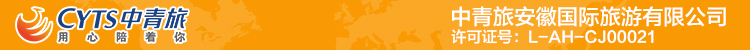 2月-特价张家界行程单张家界天门山国家森林公园、玻璃栈道、天门洞、公路奇观、大型民俗晚会、土司王府、网红芙蓉镇、酉水画廊、湘西苗寨、凤凰古城、韶山、毛泽东故居、铜像广场、双动5日游行程安排费用说明购物点其他说明产品编号SP20230211出发地安徽省目的地湖南省-张家界市行程天数5去程交通动车返程交通动车参考航班无无无无无产品亮点精华景点 一网打尽精华景点 一网打尽精华景点 一网打尽精华景点 一网打尽精华景点 一网打尽产品介绍天数天数天数天数天数D1D1行程详情合肥南-汉口-韶山合肥南乘动车赴汉口，导游接团，后赴【韶山】入住酒店休息。用餐早餐：√     午餐：X     晚餐：X   住宿韶山D2D2行程详情韶山-天门山-玻璃栈道-大型民俗晚会早餐后游览太阳升起的地方，瞻仰一代伟人【毛主席铜像】聆听主席一生的丰功伟绩，参观【铜像广场】，个人自愿敬献花篮，了解主席铜像制作过程，看主席铜像揭幕真实影像，感受红色文化传播，“请主席铜像回家，保百姓平安”。参观【毛泽东同志故居】（备注：毛泽东故居现为预约参观，如未预约上，则改为外观，不退费，不换景点，不接受投诉，报名视为知晓，敬请谅解！）；“东方红，太阳升，中国出了个毛泽东；毛泽东同志作为一个伟大的历史人物，属于中国，也属于世界”。用餐早餐：√     午餐：X     晚餐：√   住宿张家界D3D3行程详情店-超市-土司王府-芙蓉镇-酉水画廊-凤凰古城早餐后参观【湖南印象】土特产超市，品味湘西特色土特产，给亲朋好友带回一份湘西的礼物，游览【土司王府】它是土家文化发源地，看一座神秘的古宅,看二个杰出的名人的故园,看三件镇宅之宝,体验土家族四种神奇，老院子始建于清雍正初年，其建筑风格为四井封火墙式土家建筑，融土家园林.土家吊角楼于一体，是典型的毕兹卡（土家族）居民。是整个湘西乃至全国幸存下来，保存最为完好的土家古宅，堪称土家建筑的活化石。用餐早餐：√     午餐：X     晚餐：X   住宿凤凰古城D4D4行程详情凤凰古城-湘西苗寨-张家界或慈利早餐后，游览曾被新西兰著名作家路易艾黎称赞为中国最美丽的小城--【凤凰古城】，凤凰的美，莫过于沱江的夜景和清晨，看古老的东门城楼，走千军过道的北门跳岩，欣赏沱江醉人风光，驻立江边的万民塔，流连忘返于沙湾风光带，北门城楼、沱江跳岩、虹桥、沈从文广场，沿沱江两岸漫步、欣赏悠悠沱江水，翩翩吊脚楼，漫步凤凰古城民族风情工艺品一条街，在古城内可免费品尝着沁人心脾的苗家姜糖,深入了解中国非物质文化遗产-----苗银纯手工锻造技艺；一种远离尘世的感觉悠然而生；一幅江南水乡的画面便展现于眼前，这一切都使人留连忘返乘BUS前往湘西千户苗寨【湘西苗寨】这里是原始苗寨人的古老集聚地、走进曾经的‘竿子营古苗寨、古老的营房、烽火台流淌着历史的沧桑、苗人的巫攤文化神技更会让您瞠目结舌、欢歌笑语、对酒当歌、不是家乡、胜似家乡。用餐早餐：√     午餐：√     晚餐：X   住宿张家界或慈利D5D5行程详情张家界或慈利-汉口-合肥南早餐后汽车赴汉口，乘动车返合肥南，结束愉快湖南之旅！用餐早餐：√     午餐：X     晚餐：X   住宿温馨的家费用包含1【住宿】：全程酒店标间 房差280元/人 房差只补不退1【住宿】：全程酒店标间 房差280元/人 房差只补不退1【住宿】：全程酒店标间 房差280元/人 房差只补不退费用不包含1、自由活动期间交通费、餐费及个人消费费用；1、自由活动期间交通费、餐费及个人消费费用；1、自由活动期间交通费、餐费及个人消费费用；项目类型描述停留时间参考价格土特产超市90 分钟¥ 500.00景中：土司城90 分钟¥ 500.00湘西苗寨：景中90 分钟¥ 500.00凤凰古城90 分钟¥ 500.00购物店90 分钟¥ 500.00预订须知1、张家界景区为特级 防火区，请提醒客人在景区内严禁吸烟(除定点吸烟室外)；温馨提示1、如天气、堵车、排队原因等不可抗拒因素，地接导游在不影响行程的情况下有权调整行程内 退改规则退改标准：以旅游合同约定为准，如按约定比例扣除的必要的费用低于实际发生的费用，旅游者按照实际发生的费用支付。